Týdenní úkol 5				Jméno: ……………………………………………………….ČESKÝ JAZYKZdůvodněte si tato slova. Vymyslete a napište slovní spojení s těmito slovyLed – let ___________________________________________________________________________Plod – plot ___________________________________________________________________________ Lez – les ___________________________________________________________________________ 2) Doplň.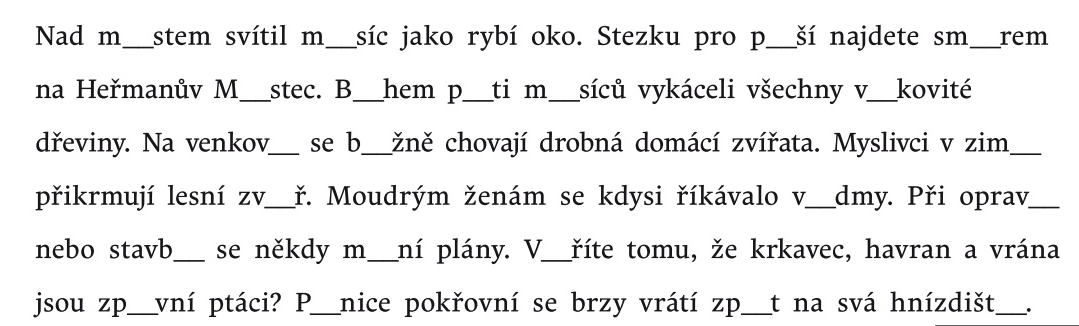 3)  Vybarvi slova, která patří k sudým slovním druhům (liché nevybarvuj).Doplň slovní druh, jehož první písmeno ti napoví
správně vyplněná tabulka.Tajenka: ______________________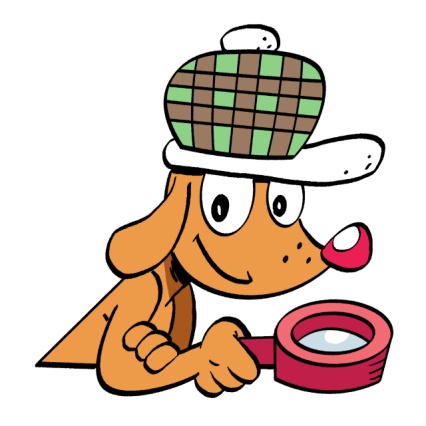 MATEMATIKA1) Narýsuj do čtvercové mříže trojúhelník ABC a čtyřúhelník DEFG. Zapiš je pomocí šipek.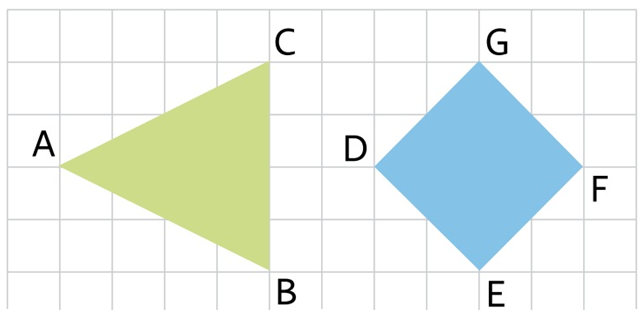 2) 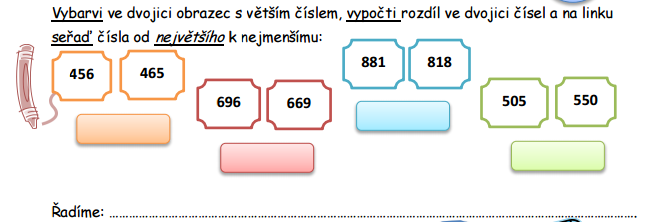 3) Vyřeš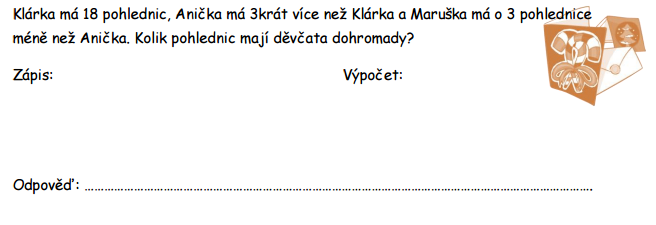 onPetrvolámtvůjaťmilýkukchytřemlčbumtentonapessilněžeprvnínoskéžknihaadovpravootcovastomojekmýtsi